Отзывна выпускную квалификационную работу бакалавра Курапова Александра Александровича «Методы обработки, прогнозирования и оценки структуры сложных сетей. Анализ существующих и разработка новых на примере веб-графов»Появление и использование современных средств связи и основанных на них компьютерных сетей поставило новые задачи по исследованию графов, моделирующих такие сети. Раньше графовые модели использовались для оптимизации и управления в области транспортных, электрических, трубопроводных сетей, имеющих большие, но все же обозримые размеры. Теперь приходится исследовать компьютерные, например, социальные сети с размерами на порядки большими и часто вообще неопределенными. Естественным приемом их исследования является построение некоторой модели исходного графа гораздо меньшего размера. В представленной работе исследуются вопросы: как строить такие модели, как оценивать их эффективность.В работе приводится солидный обзор существующих методов по литературным источникам. Это группа методов случайной выборки по вершинам, методов случайной выборки по ребрам, аналитические методы.Автором написаны программы, реализующие рассмотренные методы и поставлены эксперименты на данных трех социальных сетей.Предложен и программно реализован собственный метод – модификация метода случайного обхода. Проведено сравнение известных методов и собственного метода на выборках различного размера. Результаты эксперимента представлены в виде большой сводной таблицы.Отчет о работе хорошо написан. Автор несомненно прекрасно владеет выбранной областью науки. Курапов А.А. – отличный специалист и его работа заслуживает оценки отлично.Научный руководитель канд. физ.-мат. наук, доцент                               /Сергеев С.Л./ 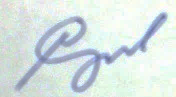 